Псковская областьУправление образования  Печорского районаМУНИЦИПАЛЬНОЕ  БЮДЖЕТНОЕ   ОБЩЕОБРАЗОВАТЕЛЬНОЕ  УЧРЕЖДЕНИЕ«ПЕЧОРСКАЯ  ГИМНАЗИЯ»_____________________________________________________________________________
181500, Псковская область, г.Печоры, ул.Ленина, д.7. Тел.(81148) 2-29-75           Сведения о распределении выпускников                     МБОУ «Печорская гимназия»Директор гимназии: Тумановская О.М. 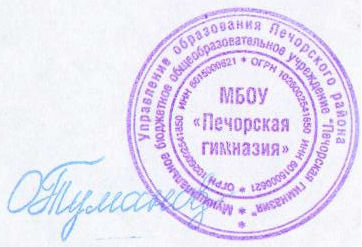 «_16_»__08___ 2021    г.№   207 Дневная школаДневная школаВечерняя школа (группы, классы ЗО)Вечерняя школа (группы, классы ЗО)9 класс11 класс9 класс11 (12) класс1Всего окончили:64262Зачислены в 10-й класс:28хх3Поступили:хххх4- в ВУЗы:х21х5             - в т.ч. в Псковской области:х6х6              Из них:хх7              - в ПсковГУ:х6х8- в техникумы (СПО):3059             - в т.ч. в Псковской области:24310- на работу:5-11- в ряды РА:--12Временно не определились (не учатся и не работают):1-13- другое (указать что именно):--